山西通洲集团煤矿管理公司简介山西通洲集团煤矿管理公司属通洲集团下属子公司，是通洲集团的煤炭管理主体企业，公司所辖四座矿井。其中：山西通洲集团安神煤业有限公司、山西通洲集团安达煤业有限公司为生产矿井；山西通洲集团留神峪煤业有限公司、山西通洲集团晋杨煤业有限公司为建设矿井；四座煤矿储量合计23191万吨，井田面积51.5513km2，设计总产能400万吨/年。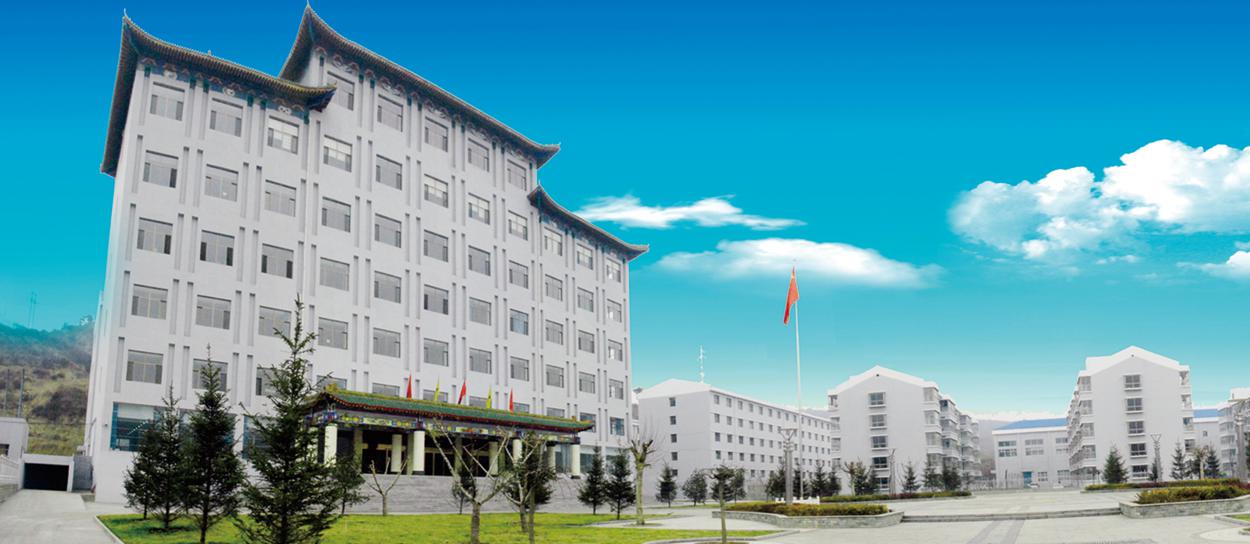 所属煤矿基本情况1、安神煤业公司批准开采煤层1-11号，现采2号煤层，矿井全区保有资源储量3919万吨，原核定能力为90万吨/年，为完成集团其他矿井化解过剩产能任务，现核定能力为70万吨/年。现在证照齐全，安全管理机构健全，安全管理人员配备充足。2、安达煤业批准开采煤层2-11号，现采2号、9+10号煤层。矿井保有资源储量7097万吨，井田面积13.3032km2,核定能力为120万吨/年。3、留神峪煤业公司矿井建设项目，相关备案审批手续都已审批办理齐全。设计生产能力120万吨/年，井田面积15.8593km2,批准开采煤层2-11号。矿井全区保有资源储量8478万吨。目前工程按照“一次设计、分期达产”的设计方案，2#层进入三期工程，3#层进入二期工程，地面工程已完30%。4、晋杨煤业公司矿井建设项目，相关备案审批手续都已审批办理齐全。生产能力90万吨/年，井田面积10.2996km2,批准开采煤层2-11号。目前工程层进入二期工程，地面工程已完30%。